Утверждаю: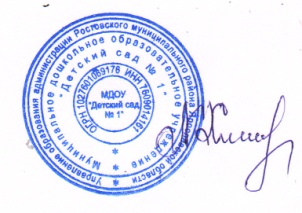 Заведующий МДОУ «Детский сад № 1»_________________ Л.С. Колосова«28» января 2021 г.ПЛАН РАБОТЫМуниципальной инновационной площадки  МДОУ «Детский сад № 1»по теме: Экокейслаборатория «Мир вокруг нас» в совместной проектно-исследовательской образовательной деятельности ДОУ№Содержание деятельностиСрокиСрокиСрокиЦель деятельностиОтветственныеВзаимодействие с семьями воспитанниковВзаимодействие с семьями воспитанниковВзаимодействие с семьями воспитанниковВзаимодействие с семьями воспитанниковВзаимодействие с семьями воспитанниковВзаимодействие с семьями воспитанниковВзаимодействие с семьями воспитанников1.Анкетирование родителей с целью выявления интересов и потребностей в экологическом взаимодействииЯнварьЯнварьЯнварьВыявления интересов и потребностей в экологическом взаимодействии.Творческая группа МДОУ2.Родительское собрание. Организация работы МИП «Экокейслаборатория «Мир вокруг нас» в совместной проектно-исследовательской образовательной деятельности ДОУ»ФевральФевральФевральПознакомить родителей с планом работы МДОУ по проекту инженерно – исследовательской деятельности Экокейслаборатория.  Привлечение к совместной деятельности.Педагогический коллектив ДОУ3.Организация конкурса проекта «Экологическая тропа» (разработка маршрута, карт-схем)Февраль - мартФевраль - мартФевраль - мартПривлечение родителей к конкурсуТворческая группа МДОУ4.Реализация лучшего проекта «Экологического проекта» на территории ДОУМарт - майМарт - майМарт - майПривлечение родителей к совместному творчествуВоспитатели МДОУ5.Создание экологических арт-объектов Май - июньМай - июньМай - июньПривлечение родителей к совместному творчествуТворческая группа МДОУВзаимодействие с педагогическим коллективомВзаимодействие с педагогическим коллективомВзаимодействие с педагогическим коллективомВзаимодействие с педагогическим коллективомВзаимодействие с педагогическим коллективомВзаимодействие с педагогическим коллективомВзаимодействие с педагогическим коллективом1.Формирование и работа творческой группы МДОУ, размещение пакета документов по муниципальной инновационной площадке на сайте МДОУ.Формирование и работа творческой группы МДОУ, размещение пакета документов по муниципальной инновационной площадке на сайте МДОУ.Январь - февральТворческая группа МДОУ2.Консультация для педагогов ДОУ:«Экологическое воспитание дошкольников»;Метод экологических проектов. Консультация для педагогов ДОУ:«Экологическое воспитание дошкольников»;Метод экологических проектов. ФевральПросвещение педагогов в области  организации воспитательно-образовательного процесса при формировании экологической культуры у дошкольниковПросвещение педагогов в области  организации воспитательно-образовательного процесса при формировании экологической культуры у дошкольниковТворческая группа МДОУ3.Обучение педагогов новым формам и методам работы по экологическому образованию и воспитанию дошкольников, изучение федерального и регионального законодательства в области экологииОбучение педагогов новым формам и методам работы по экологическому образованию и воспитанию дошкольников, изучение федерального и регионального законодательства в области экологииФевральПовышение уровня компетентности педагоговПовышение уровня компетентности педагоговСтарший воспитатель4.Обзор педагогической литературы, интернет-источников, компьютерных программ по теме проектаОбзор педагогической литературы, интернет-источников, компьютерных программ по теме проектаВ течение годаПросвещение педагогов в области организации работы по развитию экологической культуры у дошкольниковПросвещение педагогов в области организации работы по развитию экологической культуры у дошкольниковТворческая группа МДОУ5.Организация проектно – исследовательской деятельностиОрганизация проектно – исследовательской деятельностиВ течение годаАктивизировать творческие способности педагогов в вопросах экологического воспитанияАктивизировать творческие способности педагогов в вопросах экологического воспитанияПедагогический коллектив ДОУ6.Составление схем и маршрутов для создания экологической тропы и картотек опытов экокейса.В течение года В течение года В течение года Обогащение РППСПедагогический коллектив ДОУ7.Оформление информации по теме проекта в родительских уголках групп и на официальном сайте ДОУВ течение года В течение года В течение года Просвещение родительской общественности в области организации работы по проектно- исследовательской деятельностиВоспитатели ДОУВзаимодействие с детьмиВзаимодействие с детьмиВзаимодействие с детьмиВзаимодействие с детьмиВзаимодействие с детьмиВзаимодействие с детьмиВзаимодействие с детьми1.Диагностика и анализ исходного состояния уровней готовности ребенка к проектной деятельности, уровень сформированного, ценностного отношения к природеФевральФевральФевральВыявить имеющиеся знания детей по экологической культуре на момент диагностирования ребёнкаВоспитатели ДОУ2.Просмотр видеороликов «Экология детям», экомультфильмовФевраль Февраль Февраль  Формировать экологическую культуру и самосознание дошкольников в окружающем миреПедагогический коллектив ДОУ3.Организация проектно – исследовательской деятельностиФевральФевральФевральФормировать навыки исследовательской и экспериментальной деятельностиВоспитатели ДОУ4.Участие дошкольников в районных конкурсах экологической направленностиВ течение годаВ течение годаВ течение годаРазвить творческих способностей, лидерских качеств детейВоспитатели ДОУ5.Организация опытно – исследовательской деятельности «Огород на подоконнике»  Март - апрель Март - апрель Март - апрельФормировать навыки исследовательской и экспериментальной деятельностиВоспитатели ДОУ6.Организация опытно – исследовательской деятельности при реализации проектовВ течение годаВ течение годаВ течение годаФормировать навыки исследовательской и экспериментальной деятельностиВоспитатели ДОУ7.Организация экологической художественной мастерскойМайМайМайСпособствовать проявлению самостоятельности, творческой фантазииВоспитатели ДОУ8.Организация исследовательской деятельности на экологической тропе (наблюдения)В течение годаВ течение годаВ течение годаРазвивать самостоятельность и познавательную инициативуПедагогический коллектив ДОУ9. Экскурсии, беседы, презентации «Мир вокруг нас»СентябрьСентябрьСентябрьСпособствовать проявлению самостоятельности, творческой фантазии детей Воспитатели ДОУ10.Итоговая диагностика и анализ исходного состояния уровней сформированности ценностного отношения к природе НоябрьНоябрьНоябрьВыявить уровень сформированности ценностного отношения к природе и взаимодействие с нейВоспитатели ДОУ